  2018-19년도 인쇄 형식 신청서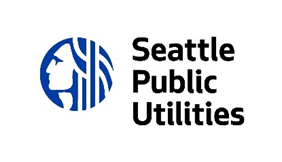   쓰레기 없는 커뮤니티 매칭 그랜트(Matching Grant)지침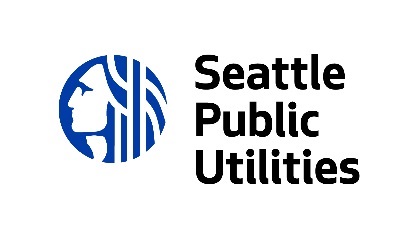 신청서 마감일시는 2018년 2월 23일 금요일 오후 5시입니다.  신청서를 작성하기 전에 가이드라인을 읽으십시오.  인쇄 형식 신청서 또는 동영상 형식 신청본 중 원하는 형식을 결정하십시오.  인쇄 형식 신청서:인쇄 형식 신청서 작성:신청서는 자필이 아닌, 타이핑해야 합니다.  신청서는 선호 언어로 제출할 수 있습니다. SPU는 번역/통역 서비스를 제공합니다.  작성한 신청서는 7페이지 이하(지침 페이지나 예산서 제외)여야 합니다. 7페이지가 넘는 신청서를 제출하는 경우 심사팀에서 7페이지 다음은 읽지 않을 것입니다.  신청 예산서 작성다음을 포함해 작성된 신청서 패키지를 만듭니다.  인쇄 형식 신청서(필수사항) - 7페이지 이하신청 예산서(필수사항)예산에 기재한 비용의 가격 견적서(선택사항)프로젝트 제안을 지원하는 이미지 또는 지도(선택사항)최종 선정자가 되면 지지문 제출 요청을 받을 수 있으나, 신청서에는 첨부하지 마십시오.  2018년 2월 23일 오후 5시까지 작성된 신청서 패키지 제출:작성된 패키지를 wastefreegrants@seattle.gov로 이메일또는다음 주소로 인쇄본을 우편발송 또는 배송:SPU Waste-Free Communities Matching GrantSeattle Municipal Tower700 5th Ave, Suite 4600P.O. Box 34027Seattle, WA 98124-4027FOR INTERNAL USE ONLY (내부용)작성된 신청서는 7페이지 이하여야 합니다(지침 페이지 제외). 심사팀은 7페이지까지만 검토할 것입니다.  프로젝트 정보신청자 정보그랜트 펀드 신청금(지원 교부금)프로젝트 제안작성된 신청서는 7페이지 이하여야 합니다(지침 페이지 제외). 심사팀은 7페이지까지만 검토할 것입니다.  Tracking #:Date received:신청서 언어(예: 영어, 스페인어 등)프로젝트 이름프로젝트 시작일2018년 7월~9월부터 시작 가능프로젝트 종료일시작일 이후 12개월 이상이 될 수 없음프로젝트 진행 위치(예: 지역, 사업체 이름, 건물 이름 등). 프로젝트가 특정 현장에서 진행되는 경우 번지수와 우편번호 포함.  신청자 이름, 사업체 또는 조직우편 주소시, 주, 우편번호프로젝트 연락 담당자직책이메일 주소연락받길 원하는 전화번호신청자에게 맞는 모든 카테고리를 선택하십시오.  신청자에게 맞는 모든 카테고리를 선택하십시오.  󠄊 비영리 단체󠄊 기관(의료 또는 주택 공급 등)󠄊 커뮤니티 또는 지역 단체󠄊 종교 단체󠄊 사업체󠄊 청소년 프로그램󠄊 학교, 전문대학 및 대학교󠄊 18세 이상의 개인󠄊 기타(기재)󠄊 본인은 그랜트 예산서를 작성 및 첨부하였습니다󠄊 본인은 그랜트 예산서를 작성 및 첨부하였습니다그랜트 펀드 신청금($15,000를 초과할 수 없음)$     매치(대응 분담금)(그랜트 펀드 신청금의 50%이어야 함)$     1. 프로젝트 요건그랜트 프로젝트는 하나 이상의 다음 요건을 충족해야 합니다. 프로젝트에 해당되는 사항을 모두 선택하십시오.  프로젝트가󠄊 혁신적일 것: 새로운 접근 방법이나 기술을 테스트 또는 확대󠄊 하나 이상의 다음 커뮤니티가 참여하도록 유도할 것:유색 인종, 이민자, 난민, 저소득층, 장애인, 노년층, 청장년, 청년, 어린이 및/또는 소기업 커뮤니티󠄊 도움이 필요한 커뮤니티를 지원할 것: 노숙자나 저소득층 커뮤니티에 무료 또는 저비용의 자원이나 직업 교육 제공 등2. 프로젝트 설명다음 사항을 포함해 제안 프로젝트에 대해 설명하십시오.  하고자 하는 프로젝트하고자 하는 이유쓰레기 방지 방식프로젝트가 1) 혁신적이고, 2) 특정 커뮤니티의 참여를 유도(위의 1번 질문 참조)하고/하거나 3) 도움이 필요한 커뮤니티를 지원하기 위해 하나 이상의 요건을 충족하는 방식3. 프로젝트 활동프로젝트 목표 달성을 위해 어떤 구체적인 활동과 전략을 사용할 것입니까?  4. 프로젝트 결과프로젝트에서 기대하는 결과는 어떤 것입니까? 쓰레기 방지에 미치는 구체적 영향, 커뮤니티 혜택 또는 기타 예상되는 변화를 기재하십시오.  5. 성공 평가프로젝트의 성공을 평가하는 데 어떤 방법과 전략을 사용할 것입니까?  6. 프로젝트 직원 채용프로젝트 직원은 어떻게 채용할 것입니까? 시간을 투자해 일할 유급 직원, 자원 봉사자, 커뮤니티 제휴업체를 기재하십시오. 또한, 관련 지식, 기술, 유사 경력, 프로젝트를 통해 팀이 구축하는 커뮤니티 관계에 대해 설명하십시오.  7. 커뮤니티 참여프로젝트의 영향을 받게 되는 커뮤니티가 프로젝트 기획 및 실행에 참여합니까? 그런 경우, 어떤 식으로 참여하는지 설명하십시오.  8. 장기적 영향그랜트 집행 완료 후 프로젝트의 쓰레기 방지 영향력은 어떤 식으로 지속됩니까?  예를 들어, 다른 사람들이 유사한 프로젝트를 실행할 수 있도록 방법과 결과를 공유할 것입니까? 또는, 프로젝트를 통해 다른 사람들이 쓰레기를 방지할 수 있는 방법을 만들어 낼 것입니까? 또는, 계속해서 쓰레기를 방지할 수 있도록 커뮤니티 교육이 이루어질 것입니까?  